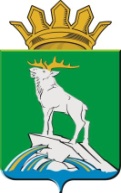 УПРАВЛЕНИЕ ОБРАЗОВАНИЯ АДМИНИСТРАЦИИ НИЖНЕСЕРГИНСКОГО МУНИЦИПАЛЬНОГО РАЙОНАПРИКАЗ26.05.2023		                                              				   № 126-одг. Нижние СергиОб открытии Муниципального автономного учреждения детский оздоровительный лагерь «Спутник» в 2023 годуВ соответствии  с Федеральными законами от 24 июля 1998 года № 124-ФЗ «Об основных гарантиях прав ребенка в Российской Федерации», от 29 декабря 2012 года № 273-ФЗ «Об образовании в Российской Федерации», постановлением администрации Нижнесергинского муниципального района от 25.09.2020 № 366 «Об утверждении муниципальной программы «Развитие образования на территории Нижнесергинского муниципального района на 2021-2024 годы», постановлением администрации Нижнесергинского муниципального района от 08.02.2023 № 32 «Об организации оздоровления, отдыха и занятости детей и подростков в 2023 году»,  ПРИКАЗЫВАЮ:Директору Муниципального автономного учреждения детского оздоровительного лагеря «Спутник» (далее-МАУ ДОЛ «Спутник») Фадеевой Е.В.: Обеспечить функционирование МАУ ДОЛ «Спутник» с 31.05.2023-30.08.2023 с соблюдением следующих условий:При соблюдении требований, перечисленных в действующих санитарных, противопожарных, антитеррористическими нормативно-правовых актах;При установлении продолжительности смен не менее 10 календарных дней;При обеспечении наполняемости помещений для проживания детей 100 % от проектной мощности;При наличии документов разрешительных и надзорных органов.В период функционирования:Обеспечить незамедлительное информирование Управление образования администрации Нижнесергинского муниципального района о чрезвычайных ситуациях, требующих оперативного решения вопросов, в том числе о происшествиях и несчастных случаях, происшедших в период пребывания детей;Обеспечить безопасные условия пребывания детей в МАУ ДОЛ «Спутник», в том числе с привлечением частных охранных организаций.2. Контроль за исполнением настоящего приказа возложить на главного специалиста Управления образования администрации Нижнесергинского муниципального района Засыпкина В.А.Начальник									Т.И. Черткова